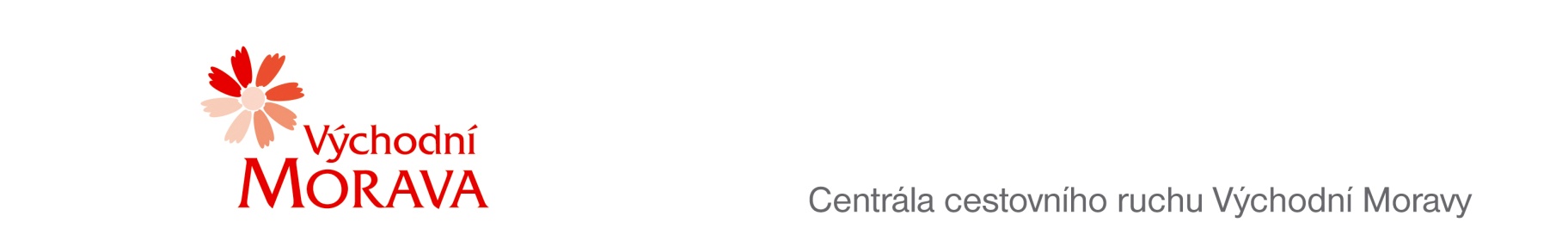 NAŠE ZNAČKA:	CCR015_2020-01VYŘIZUJE:	Lenka KučerováTEL.:		XXXXXXXXXXXXXXXXXXXXXXE-MAIL:	XXXXXXXXXXXXXXXXXXXXXXZLÍN DNE:	12.3.2020Objednávka č. CCR015_2020-01Objednáváme u Vás podle platných zákonných směrnic o odběru, dodávce zboží a službách následující:Plnění v rámci propagačního balíčku pro zahraniční trh - Německo:Prezentace v rámci online tištěného advertorialu (podmínkou je zásah 35-50 tis. čtenářů, návštěvníků webu, cílová sk. se zájmem o cykloturistiku)Tvorba min. 2 konkrétních tours pro online a mobilní aplikace (Komoot, Outdooractive) a jejich propagace, min. 20.000 doručených views relevantního cílového publikaÚprava současných textů k regionu na B2C sekci visitczechrepublic.czUvedení partnera k TZ k danému tématu a rozeslání novinářům2x promovaný post na FCB, celková garance 50.000 zobrazení1 článek v sekci německého B2B a press na www.czechtourism.comAkvizice novinářů na IT/IBT/HPT – dle domluvyDohodnutá cena celkem:	50.000,- Kč bez DPH 
Termín dodání: 		červen - září 2020Fakturační údaje:	Centrála cestovního ruchu Východní Moravy, o.p.s.			J. A. Bati 5520, 761 90 Zlín			IČ: 27744485Bankovní spojení: Česká spořitelna, a.s.Číslo účtu: XXXXXXXXXXXXXXXX			Nejsme plátci DPH.S pozdravem……………………………………………….Mgr. Petra Psotková ředitelka